Рассчитать ток в ветви схемы с конденсатором ( C ) классическим методом.В ветви с конденсатором рассчитать ток операторным методом.Построить график.E=25 В, L=5 мГн, С=6 мкФ, R1=40 Ом, R2=200 Ом, R3=80 Ом.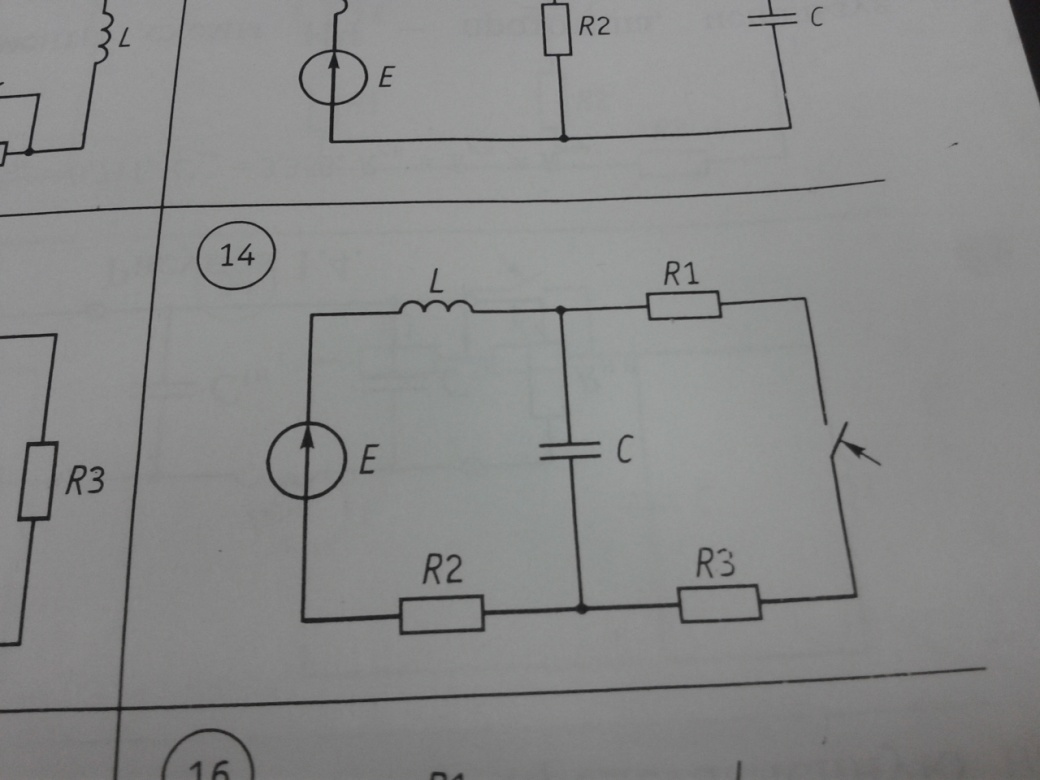 